RIWAYAT HIDUP Isnaniah lahir di  Tanah Grogot, 21 Agustus  1986, anak ketujuh dari  delapan bersaudara, pasangan bapak  H. Kahar (Alm)  dan Ibu  Hj. Idalah.   Pendidikan Sekolah  Dasar  di mulai tahun 1993  di  SDN 024 Tanah  Grogot  Kabupaten Paser  Kalimantan Timur dan  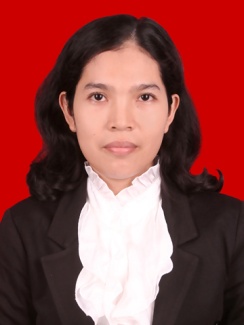 tamat 1999.   Pada  tahun   yang sama melanjutkan  ke  SLTPN 05 Tanah  Grogot  Kabupaten Paser  Kalimantan Timur  dan tamat pada tahun  2002, Kemudian pada tahun  yang sama melanjutkan ke SMAKN 02 Tanah Grogot Kabupaten Paser  Kalimantan Timur  dan  tamat pada tahun 2005. Pada Tahun  2009 melanjutkan kuliah SI Pendidikan Luar  Biasa (PLB)  Fakultas Ilmu Pendidikan Universitas Negeri Makassar  sampai sekarang. Pada Tahun 2007 menikah dengan Jamalluddin Iqbal, S.Pi dan dikaruniai dua orang anak bernama Alifah Zaqiah Iqbal dan Zahirahtul Jannah. 